Prawo załamania światłaZmiana kierunku promieni świetlnych podczas załamania nie jest przypadkowa. Opisuje to prawo załamania światła nazywane niekiedy prawem Snelliusa (patrz - biografie: Snell van Royen).Prawo załamania światła łączy ze sobą dwa kąty - kąt padania na powierzchnię rozgraniczającą dwa ośrodki i kąt załamania powstający gdy promień przejdzie granicę i zacznie się rozchodzić w drugim ośrodku (patrz rysunek niżej).Prawo załamania – postać 1 - podstawowaWarto zwrócić uwagę na fakt, że kąty padania i załamania są liczone odnormalnej do powierzchni, a nie od samej powierzchni.(Więcej informacji na temat liczenia kątów od normalnej znajduje się w rozdziale Kąty padania, odbicia, załamania)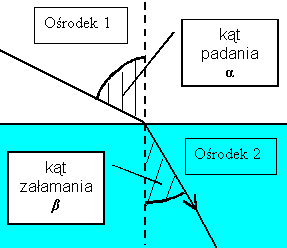 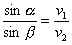 α – kąt padania
β – kąt załamania
v1 – prędkość światła w ośrodku 1
v2 – prędkość światła w ośrodku 2Słownie prawo załamania można sformułować następująco:Stosunek sinusa kąta padania, do sinusa kąta załamania jest dla danych ośrodków stały i równy stosunkowi prędkości fali w ośrodku pierwszym, do prędkości fali w ośrodku drugim. Kąty padania i załamania leżą w tej samej płaszczyźnie.Słownie prawo załamania można sformułować następująco:Stosunek sinusa kąta padania, do sinusa kąta załamania jest dla danych ośrodków stały i równy stosunkowi prędkości fali w ośrodku pierwszym, do prędkości fali w ośrodku drugim. Kąty padania i załamania leżą w tej samej płaszczyźnie.